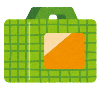 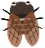 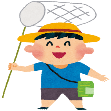 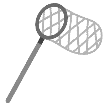 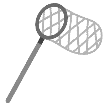 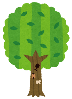 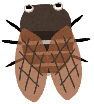 セミの種類アブラゼミミンミンゼミツクツクボウシその他(　　　　　)初確認日　　月　　日月　　日　　月　　日　　月　　日時間帯a. 　６時～１１時b. １１時～１４時c. １４時～１６時d. １６時～１９時e. その他( 　　　　　　　）a. 　６時～１１時b. １１時～１４時c. １４時～１６時d. １６時～１９時e. その他( 　　　　　　　）a. 　６時～１１時b. １１時～１４時c. １４時～１６時d. １６時～１９時e. その他( 　　　　　　　）a. 　６時～１１時b. １１時～１４時c. １４時～１６時d. １６時～１９時e. その他( 　　　　　　　）セミのいた場所(詳細)a.　マツなど針葉樹b.　桜など広葉樹c.　果樹d.　その他(　　　　　 　　)e.　分からないa.　マツなど針葉樹b.　桜など広葉樹c.　果樹d.　その他(　　　　　 　　)e.　分からないa.　マツなど針葉樹b.　桜など広葉樹c.　果樹d.　その他(　　　　　 　　)e.　分からないa.　マツなど針葉樹b.　桜など広葉樹c.　果樹d.　その他(　　　　　 　　)e.　分からない名前住所前橋市　　　　　　　　町電話番号E-mail＊報告書の送付をメールで希望する場合は数MB程度のファイルを受信できるアドレスをご記入ください。住所町名だけでも構いません前橋市　　　　　　　町　(例　大手町二丁目など)名称　　　　　　　　　　(例　自宅、〇〇公園など)周辺の環境あてはまるもの一つにチェック□住宅街　□学校・公共施設□公園・街路樹 □田んぼ・畑 □森・林□その他（　　　　　　　　　　　　　　）